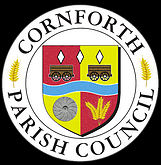 DOCUMENTRETENTION AND DISPOSALPOLICYIntroductionThe guidelines set out in this document supports the Parish Council’s Data Protection Policy and assists us in compliance with the Freedom of Information Act 2000 and other associated legislation. It is important that the Council has in place arrangements for the retention and disposal of documents necessary for the adequate management of services in undertaking its responsibilities. This policy sets out the minimum requirements for the retention of documents and sets out the requirements for the disposal of documents. However, it is important to note that this is a live document and will be updated on a regular basis. Cornforth Parish Council will ensure that information is not kept for longer than is necessary, and will retain the minimum amount of information that it requires to carry out its functions and the provision of services, whilst adhering to any legal or statutory requirements. Aims and Objectives It is recognised that up to date, reliable and accurate information is a vital to support the work that the Council do and the services that we provide to our residents. This document will help us to: - Ensure the retention and availability of the minimum amount of relevant information that is necessary for the Council to operate and provide services to the public. Comply with legal and regulatory requirements, including the Freedom of Information Act 2000 and the Data Protection Act 1998.Save employees’ time and effort when retrieving information by reducing the amount of information that may be held unnecessarily. This will assist them as they carry out their daily duties, or if searching for information requested under the Freedom of Information Act. Ensure archival records that are of historical value are appropriately retained for the benefit of future generations. Scope For the purpose of this policy, ‘documents’ includes paper and electronic records, including those which appear on the website. Where storage is by means of paper records, originals rather than photocopies should be retained where possible.Standards The Council will make every effort to ensure that it meets the following standards of good practice: Adhere to legal requirements for the retention of information as specified in the Retention Schedule. This document provides a framework for good practice requirements for retaining information. Personal information will be retained in a locked filing cabinet within the rear office of the room used in Cornforth House and access to these documents will only be by the Parish Clerk. Appropriately dispose of information that is no longer required. Appropriate measures will be taken to ensure that confidential and sensitive information is securely destroyed. Information about unidentifiable individuals is permitted to be held indefinitely for historical, statistical or research purposes e.g., Equalities data. Breach of Policy and Standards Any employee who knowingly or recklessly contravenes any instruction contained in, or following from, this Policy and Standards may, depending on the circumstances of the case, have disciplinary action, which could include dismissal, taken against them. Roles and Responsibilities The Parish Clerk has overall responsibility for the policy and is responsible for the maintenance and operation of this policy including ad-hoc checks to ensure compliance. Confidential Waste Any information that is required to be produced under the Freedom of Information Act or Environmental Information Regulations, is available on the website or is open to public inspection, should not be treated as confidential waste.However, any information that is protected by the Data Protection Act or as Confidential under the Councils Constitution should be treated as confidential waste for disposal purposes. Examples of what constitutes confidential waste: Exempt information contained within committee reports. Files containing the personal details of an individual and files that predominantly relate to a particular individual or their circumstances. For example, completed application forms and letters. Materials given to the Council on a ‘confidential’ or on a limited use basis e.g., material provided by contractors or the police. Examples of what does not constitute confidential waste: Documents that are available to the public via the Council’s website or by submitting an appropriate search request to the Council for general information. All reports and background papers of matters taken to Committee in public session unless specifically exempt. Disposal of Documentation Confidential waste which clearly shows any personal information or information which can be identified using the parameters set out in this document will be shredded by the Parish Clerk. All other documents requiring disposal are to be placed in the recycling bin in the front office of Cornforth House and will be disposed of as general paper waste for recycling purposes. Retention & StorageTimeframes for retention of documents have been set using legislative requirements and guidelines. Throughout retention the conditions regarding safe storage and controlled access will remain in place. The attached Retention Schedule shows the minimum requirements for the retention of documents as determined by those officers responsible for the management of these particular documentation types. Officers holding documents should exercise judgement as to whether they can be disposed of at the end of those periods detailed in the Schedule. RETENTION SCHEDULEThe recommended retention period should be the number of years specified below plus the current financial year (i.e., six years plus the current period, therefore at least six years documentation will always be retained)Note: The only property owned by the Parish Council is 66 High Street and this is currently leased to Cornforth House.  The items from COSHH Assessments to PAT equipment calibration certificates are the responsibility of the lease holder, Cornforth Partnership but these items have been included in the event of the building coming back into the responsibility of the Parish Council.AGREED:REVIEW by:Dec 2025DOCUMENT / (OWNERSHIP)MINIMUM RETENTION PERIODAllotments Allotments Allotment Application Forms/ AgreementsLength of Tenancy plus 2 YearsRegister & Plans		              IndefinitelyCorporateCorporateAsset acquisition & disposal – legal documents   relating to purchase/sale6 Years if under £50,00012 Years if over £50,000Contracts Documentation – executed under handLife of contract plus 6 Years Copy of Register of ElectorsUntil updatedGifts & Hospitality Register6 Years after last entryLand & Property Rental Agreements12 Years after expiry of the agreementLease Agreements12 Years after expiry of the agreementMembers Declaration of Office RegisterIndefinitelyPolicies & ProceduresUntil updated & reviewedPress Releases6 YearsProperty Evaluation ListsIndefinitelyProperty PlansIndefinitelyRegister of Officers InterestsIndefinitelyRegister of Members Interests18mths after individual ceases to be a memberRisk Management ReportsIndefinitelyRisk RegisterIndefinitelyTitle Deeds for Land & PropertyIndefinitelyTender documentation–Successful executed under handLife of contract plus 6 YearsTender documentation -- UnsuccessfulUntil final payment is madeEventsEventsEvents Papers & Documents including Road  Closure Applications 3 YearsFinance Finance Asset Register for statutory accounting purposes10 YearsBACS Listings6 Years Bank Reconciliation3 YearsBank Statements6 Years Bank Paying in Books6 YearsBudget Working Papers & Summaries3 YearsBudgetary Control Papers2 Years Cheque Books Stubs/Cancelled Cheques3 YearsCopy Invoices issued6 YearsCopy Receipt Books6 YearsDonations Application Forms6 YearsFees & Charges Schedules6 YearsFinal Accounts/Financial ReturnIndefinitelyFinal Accounts Working Papers6 YearsInternal & External Audit Reports6 YearsInvestmentsIndefinitelyLedgers - Purchases & Sales10 YearsLoans & Investment Records10 Years following repayment of loanMedium Term Financial PlanIndefinitelyPaid Invoices/Purchase Orders/Advice Notes6 Years Postage/Petty Cash Books6 YearsPublished Budget BooksIndefinitelyQuotations / Tenders & Quotes Register12 YearsScale of Fees & Charges6 YearsVAT Records10 YearsGrants & FundingGrants & FundingPublic Consultation: Actual completed surveys & returns  5 YearsSummaries of completed surveysIndefiniteSuccessful Applications – all paperwork6 YearsUnsuccessful Applications – all paperwork6 yearsHealth & SafetyHealth & SafetyAccident Books (injuries to adults)3 Years from closure (unless an accident involving chemicals or asbestos is contained within, then must be kept for 40 years)Accident Books (injuries to Children)25 Years from closureAsbestos Records for premises/property including survey/accidents & removal40 YearsCOSHH Assessments5 Years after substance removed from useCOSHH Training Records5 Years from date of trainingElectrical Test Certificates - Premises10 Years Fire Alarm Certificates10 YearsFire Alarm Log Book3 YearsGas Test Certificates - Boilers3 YearsLadder/Stepladder Inspection Forms3 YearsLegionella Inspection Records5 YearsPAT / Equipment Calibration Certificates3 Years Parks & Play Area Inspection Records25 YearsPPE Records3 Years Premises Inspection Records25 YearsRecords relating to accidents – person over 18 yrs.3 Years from date of accident Records relating to accidents – person under 18 yrs.Until 21st birthdayRisk Assessments3 Years from last assessmentStreet Furniture Inspection Records25 Years Tree Survey Reports5 YearsWarranties10 YearsInsurance PolicyInsurance PolicyCertificatesIndefinitelyInsurance Claim Records10 Years after all obligations are concluded (allowing for claimant to reach age of 25)Policy renewal records & correspondence5 Years after policy has been renewedMinutes & CorrespondenceMinutes & CorrespondenceAgendaIndefinitelyComplaints5 Years after closure of caseCorrespondence & papers on important local issues or activitiesIndefinitelyMinutes of Committees, Sub Committees & Working GroupsIndefinitelyReports, minutes, newsletters etc from other bodiesRetain as long as usefulReports & other documents circulated with agendas not attached to signed MinutesIndefinitelyRoutine correspondence, papers & e-mailsRetain as long as usefulSigned Minutes of Council MeetingsIndefinitelyPayroll  Payroll  Inland Revenue/HMRC/Pension Annual ReturnsIndefinitelyMileage & Expenses Claims6 YearsPayroll Records including Pension, Tax & National Insurance12 YearsPersonnelPersonnelApplication forms (interviewed - unsuccessful)1 YearDisciplinary or Grievance Investigations – provedVerbal            – 6 monthsWritten           – 1 YearFinal Warning – 18 monthsAnything involving children - permanentlyDisciplinary or Grievance Investigations – unprovenDestroy immediately after investigation or appealPersonal files (not payroll information) including        annual/unpaid leave, pensions, training records6 years after ceasing employmentStatutory Sick Pay/ Maternity/Paternity Records6 Years after ceasing employmentTermination–voluntary redundancy, dismissal,     retirement6 Years after termination.  If pension paid then 6 Years after last payment of pensionPlanningPlanningApplications - All consultative documents including plansNot retainedApplications upon which Council has commented12 MonthsMaps and PlansIndefinitely